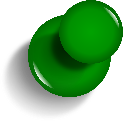 Fiolinkurs på Aktivitetsskole Ammerud!Har du lyst til å lære å spille fiolin? Dette tilbudet er til deg som går i 1.trinnEtter en stor suksess fra forrige skoleår ønsker vi å fortsette med fiolinkurset.Målet med dette kurset er at du først og fremst skal ha det gøy sammen med andre mens du blir kjent med instrumentet.Kurset vil gå over fem uker. Det er plass til 15 elever totalt delt på 3 grupper. Kurset begynner i uke 41 og varer til uke 45.  (Vi arrangerer også kurs 2. halvår.  Det betyr at de elever som ikke får plass nå i høst vil få plass på nyåret.)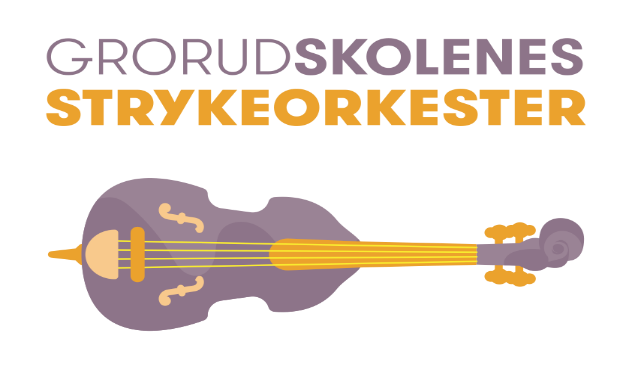 NB! Husk å spørre ditt barn før du melder på!